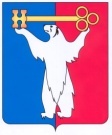 АДМИНИСТРАЦИЯ ГОРОДА НОРИЛЬСКАКРАСНОЯРСКОГО КРАЯРАСПОРЯЖЕНИЕ07.04.2022	    г. Норильск	            № 1718Об утверждении технического задания на разработку инвестиционной программы                 акционерного общества «Норильско-Таймырская энергетическая компания» в сфере водоснабжения и водоотведения муниципального образования город Норильск                        на 2023-2025 годыНа основании Федерального закона от 07.12.2011 № 416-ФЗ «О водоснабжении и водоотведении», Постановления Правительства Российской Федерации от 29.07.2013 № 641 «Об инвестиционных и производственных программах организаций, осуществляющих деятельность в сфере водоснабжения и водоотведения», руководствуясь статьями 10, 43, 44 Устава городского округа город Норильск Красноярского края,Утвердить техническое задание на разработку инвестиционной программы акционерного общества «Норильско-Таймырская энергетическая компания» в сфере водоснабжения и водоотведения муниципального образования город Норильск на 2023-2025 годы (прилагается).Признать утратившими силу: - распоряжение Администрации города Норильска от 26.02.2021 № 854                            «Об утверждении технического задания на разработку инвестиционной программы акционерного общества «Норильско-таймырская энергетическая компания» в сфере водоснабжения и водоотведения муниципального образования город Норильск                          на 2022 год»; - распоряжение Администрации города Норильска от 13.05.2021 № 2360                                   «О внесении изменений в распоряжение Администрации города Норильска                                    от 26.02.2021 № 854».Опубликовать настоящее распоряжение в газете «Заполярная правда»                                и разместить его на официальном сайте муниципального образования город Норильск.И.о. Главы города Норильска		                                                         Н.А. ТимофеевУТВЕРЖДЕНОраспоряжениемАдминистрации города Норильскаот 07.04.2022 № 1718Техническое заданиена разработку инвестиционной программы акционерного общества «Норильско-Таймырская энергетическая компания» в сфере водоснабжения                          и водоотведения муниципального образования город Норильск на 2023-2025 годыОбщие положенияТехническое задание на разработку инвестиционной программы акционерного общества «Норильско-Таймырская энергетическая компания» (далее – АО «НТЭК») в сфере водоснабжения и водоотведения муниципального образования город Норильск (далее - МО г. Норильск) на 2023-2025 годы разработано на основании Градостроительного кодекса Российской Федерации, Федерального закона 
от 07.12.2011 № 416-ФЗ «О водоснабжении и водоотведении», Постановления Правительства Российской Федерации от 29.07.2013 № 641 «Об инвестиционных и производственных программах организаций, осуществляющих деятельность в сфере водоснабжения и водоотведения», Постановления Правительства РФ от 13.02.2006                   № 83 «Об утверждении Правил определения и предоставления технических условий подключения объекта капитального строительства к сетям инженерно-технического обеспечения и Правил подключения объекта капитального строительства к сетям инженерно-технического обеспечения».2. Обоснование необходимости, цели, задачи разработки и реализации инвестиционной программыНеобходимость разработки и принятия инвестиционной программы обусловлена следующими факторами:обеспечение стабильного соответствия питьевой воды, подаваемой потребителям, требованиям Постановления Главного государственного санитарного врача РФ от 28.01.2021 № 3 «Об утверждении санитарных правил и норм                      СанПиН 2.1.3684-21 «Санитарно-эпидемиологические требования к содержанию территорий городских и сельских поселений, к водным объектам, питьевой воде и питьевому водоснабжению, атмосферному воздуху, почвам, жилым помещениям, эксплуатации производственных, общественных помещений, организации                                и проведению санитарно-противоэпидемических (профилактических) мероприятий;обеспечение гарантированного подключения к централизованным системам холодного (питьевого) водоснабжения и водоотведения неподключенных, строящихся и реконструируемых объектов капитального строительства на территории муниципального образования город Норильск;моральный и физический износ оборудования канализационных очистных сооружений Надеждинского металлургического завода (НМЗ);необходимостью обустройства водозаборов подземных вод инженерно-техническими средствами охраны;недостаточность собственных средств АО «НТЭК», получаемых за счет действующих тарифов на регулируемых виды деятельности не позволяет развивать инженерную инфраструктуру, требующую значительных капитальных затрат.Плановые значения показателей надежности, качества и энергетической эффективности объектов централизованных систем водоснабжения и водоотведения до момента начала реализации инвестиционной программы выглядят следующим образом:Принятие инвестиционной программы позволит решить указанные проблемы                   и провести реконструкцию и модернизацию существующих объектов водопроводно-канализационного хозяйства.Целями и задачами разработки и реализации инвестиционной программы являются:обустройство водозаборов подземных вод инженерно-техническими средствами охраны;модернизация канализационных очистных сооружений Надеждинского металлургического завода (НМЗ);реконструкция водопроводных и тепловых сетей;строительство объектов инфраструктуры, имеющей общегородское значение;строительство новых сетей холодного (питьевого) водоснабжения и водоотведения;снижение доли проб воды в распределительной сети не соответствующих установленным требованиям, в общем объеме проб, отобранных по результатам производственного контроля качества воды;повышение качества воды централизованной системы питьевого водоснабжения.Перечень объектов капитального строительства на территории муниципального образования города Норильск3. Требования к содержанию инвестиционной программыИнвестиционная программа должна отвечать требованиям, установленным Федеральным законом от 07.12.2011 № 416-ФЗ «О водоснабжении и водоотведении», Постановлением Правительства Российской Федерации от 29.07.2013 № 641 
«Об инвестиционных и производственных программах организаций, осуществляющих деятельность в сфере водоснабжения и водоотведения».4. Перечень мероприятий по строительству, модернизации иреконструкции объектов централизованных систем водоснабжения и водоотведенияМО г. НорильскРезультатом реализации Инвестиционной программы является достижение следующих плановых значений показателей надежности, качества и энергетической эффективности объектов централизованных систем холодного (питьевого) водоснабжения и водоотведения в МО г. Норильск:Реализация мероприятий по строительству, модернизации и реконструкции объектов водоснабжения и водоотведения муниципального образования город Норильск не должна привести к:ухудшению качества питьевой воды и сточных вод;увеличению процента аварийности централизованных систем водоснабжения и водоотведения;увеличению уровня потерь питьевой воды при транспортировке.5. Перечень мероприятий по защите централизованных систем водоснабжения и водоотведения и их отдельных объектов от угроз техногенного, природного характера и террористических актов, по предотвращению возникновения аварийных ситуаций, снижению риска и смягчению последствий чрезвычайных ситуаций6. Перечень мероприятий, содержащиеся в планах мероприятий, плане снижения сбросов загрязняющих веществ, иных веществ и микроорганизмов, программе повышения экологической эффективности и плане мероприятий по охране окружающей среды7. Порядок разработки, согласования, утверждения
и корректировки инвестиционной программыИнвестиционная программа разрабатывается, согласовывается, утверждается                и корректируется в порядке, установленном Федеральным законом от 07.12.2011                     № 416-ФЗ «О водоснабжении и водоотведении», Постановлением Правительства Российской Федерации от 29.07.2013 № 641 «Об инвестиционных и производственных программах организаций, осуществляющих деятельность в сфере водоснабжения                                                     и водоотведения».Инвестиционная программа разрабатывается (корректируется) не более трех месяцев со дня утверждения настоящего Технического задания (внесения в него изменений).Инвестиционная программа, настоящее Техническое задание ежегодно корректируется при изменении объективных условий, определенных пунктом 33 Правил разработки, согласования, утверждения и корректировки инвестиционных программ организаций, осуществляющих горячее водоснабжение, холодное водоснабжение и (или) водоотведение, утвержденных Постановлением Правительства Российской Федерации от 29.07.2013 № 641.Корректировка технического задания возможна только после утверждения инвестиционной программы по ранее выданному техническому заданию.Утвержденное техническое задание направляется Администрацией города Норильска не позднее трех дней с даты его утверждения в АО «Норильско-Таймырская энергетическая компания» для разработки инвестиционной программы.№ п/пНаименование показателяЕдиница измерения2021 год2021 год№ п/пНаименование показателяЕдиница измеренияПитьевое водоснабжениеТехническое водоснабжение123451Показатели качества питьевой водыПоказатели качества питьевой водыПоказатели качества питьевой воды1.1доля проб питьевой воды подаваемой с источников водоснабжения, не соответствующих установленным требованиям, в общем объеме проб, отобранных по результатам производственного контроля качества воды%3,86-1.2доля проб питьевой воды в распределительной водопроводной сети, не соответствующих установленным требованиям, в общем объеме проб, отобранных по результатам производственного контроля качества воды%2,82-2Показатели надежности и бесперебойности холодного водоснабженияПоказатели надежности и бесперебойности холодного водоснабженияПоказатели надежности и бесперебойности холодного водоснабженияПоказатели надежности и бесперебойности холодного водоснабжения2.1количество перерывов в подаче воды, зафиксированных в местах исполнения обязательств по подаче холодной воды, возникших в результате аварий, повреждений и иных технологических нарушенийед./км0,000,003Показатель энергетической эффективностиПоказатель энергетической эффективностиПоказатель энергетической эффективностиПоказатель энергетической эффективности3.1Доля потерь воды при транспортировке%18,005,004Удельный расход электроэнергии:Удельный расход электроэнергии:Удельный расход электроэнергии:Удельный расход электроэнергии:4.1потребляемой в технологическом процессе подготовки питьевой воды, на единицу объема воды, отпускаемой в сетькВт*ч/м30,920,324.2Потребляемой в технологическом процессе транспортировки питьевой воды, на единицу объема транспортируемой водыкВт*ч/м30,950,705Численность населения, получающего услугу водоснабжениячел.182 496-№ п/пОбъект капитального строительстваКол-во МКДМесторасположение объектаПодключаемая нагрузкаПодключаемая нагрузкаСрок подклю-чения, годы№ п/пОбъект капитального строительстваКол-во МКДМесторасположение объектаводоснабже-ние, куб. м/сут.водоотведе-ние, куб. м/сут.Срок подклю-чения, годы1Многоэтажный многоквартир-ный жилой дом                           (1 подъездный)1г. Норильск, Центральный район, 50 лет Октября20,3620,3620242Многоэтажный многоквартир-ный жилой дом                           (3 подъездный)1г. Норильск, Центральный район, 50 лет Октября63,3663,3620243Многоэтажный многоквартир-ный жилой дом                           1г. Норильск, Центральный район,                        ул. Павлова, 2313,5713,5720244Многоэтажный многоквартир-ный жилой дом                           1г. Норильск, Центральный район,                        ул. Лауреатов, 2113,5713,5720245Многоэтажный многоквартир-ный жилой дом                           1г. Норильск, Центральный район,                        ул. Лауреатов, 2913,5713,5720246Многоэтажный многоквартир-ный жилой дом                           1г. Норильск, Центральный район,                        ул. Лауреатов, 3113,5713,5720247Многоэтажный многоквартир-ный жилой дом                           1г. Норильск, Центральный район,                        ул. Лауреатов, 5613,5713,5720248Многоэтажный многоквартир-ный жилой дом                           1г. Норильск, Центральный район,                        ул. Лауреатов, 5813,5713,5720259Многоэтажный многоквартир-ный жилой дом                           1г. Норильск, Центральный район,                        ул. Лауреатов, 8313,5713,57202410Многоэтажный многоквартир-ный жилой дом                           1г. Норильск, Центральный район,                        ул. Кирова, 7/1013,5713,57202411Многоэтажный многоквартир-ный жилой дом                           1г. Норильск, Центральный район,                        ул. Набережная Урванцева, 713,5713,57202412Многоэтажный многоквартир-ный жилой дом                           1г. Норильск, Центральный район,                        ул. Талнахская, 59, корп. 113,5713,57202413Многоэтажный многоквартир-ный жилой дом                           1г. Норильск, Центральный район,                        ул. Нансена, 613,5713,57202414Многоэтажные многоквартир-ные жилые дома                           (1 подъездные)3г. Норильск, Центральный район, жилое образование Оганер61,0861,08202415Детский сад на 270 мест1г. Норильск, Центральный район, жилое образование Оганер65,0065,00202516Общеобразова-тельная школа на 1100 учащихся1г. Норильск, Центральный район, жилое образование Оганер90,5090,50202517Многоэтажный многоквартир-ный жилой дом                           1г. Норильск, район Талнах,                            ул. Пионерская, 813,5713,57202518Многоэтажный многоквартир-ный жилой дом                           1г. Норильск, район Талнах,                              ул. Горняков, 813,5713,57202519Многоэтажный многоквартир-ный жилой дом                           1г. Норильск, район Талнах,                          ул. Спортивная, 413,5713,57202520Строительство поликлиники1г. Норильск, район Талнах,                          ул. Спортивная, 14-1627,2827,28202421Детский сад на 236 мест1г. Норильск, район Кайеркан 56,8156,812025№ п/пНаименование мероприятияСрок реализации мероприятий1Реконструкция магистральных водопроводных сетей                        АО «Норильско-Таймырская энергетическая компания» с целью улучшения качества холодной воды и снижения доли проб питьевой воды в распределительной сети, не соответствующих санитарным нормам и правилам2025 год2Реконструкция магистральных тепловых сетей                                   АО «Норильско-Таймырская энергетическая компания» с целью улучшения качества горячей воды и снижения доли проб горячей воды в распределительной сети, не соответствующих санитарным нормам и правилам2025 год3Модернизация канализационных очистных сооружений 2025 год4Подключение (технологическое присоединение) потребителей к системе холодного водоснабжения2025 год№ п/пПоказательЕд. изм.Питьевое водоснабже-ние Техническое водоснабже-ние1Показателям надежности объектов водоснабжения и водоотведенияПоказателям надежности объектов водоснабжения и водоотведенияПоказателям надежности объектов водоснабжения и водоотведенияПоказателям надежности объектов водоснабжения и водоотведения1.1удельное количество перерывов в подаче воды в расчете на протяженность водопроводной сети в год (ед./км)ед/км в год0,000,002Показателям качества объектов водоснабженияПоказателям качества объектов водоснабженияПоказателям качества объектов водоснабженияПоказателям качества объектов водоснабжения2.1доля проб питьевой воды, подаваемой с источников водоснабжения, водопроводных станций или иных объектов централизованной системы водоснабжения в распределительную водопроводную сеть, не соответствующих установленным требованиям, в общем объеме проб, отобранных по результатам производственного контроля качества питьевой воды%0,0%0,0%2.2доля проб питьевой воды в распределительной водопроводной сети, не соответствующих установленным требованиям, в общем объеме проб, отобранных по результатам производственного контроля качества питьевой воды%0,0%0,0%3Показатели энергетической эффективности объектов водоснабжения и водоотведенияПоказатели энергетической эффективности объектов водоснабжения и водоотведенияПоказатели энергетической эффективности объектов водоснабжения и водоотведенияПоказатели энергетической эффективности объектов водоснабжения и водоотведения3.1доля потерь воды в централизованных системах водоснабжения при транспортировке в общем объеме воды, поданной в водопроводную сеть%17,96%4,99%4Удельный расход электрической энергии, потребляемой в технологическом процессе:Удельный расход электрической энергии, потребляемой в технологическом процессе:Удельный расход электрической энергии, потребляемой в технологическом процессе:Удельный расход электрической энергии, потребляемой в технологическом процессе:4.1подготовки водыкВт*ч/м30,830,294.2транспортировки водыкВт*ч/м30,760,56№ п/пНаименование мероприятияСрок реализации мероприятий1Обустройство ЗСО 1-го пояса Амбарнинского водозабора подземных вод инженерно-техническими средствами охраны20242Обустройство ЗСО 1-го пояса Ергалахского водозабора подземных вод инженерно-техническими средствами охраны20243Обустройство ЗСО 1-го пояса Талнахского водозабора подземных вод инженерно-техническими средствами охраны20244Обустройство зоны санитарной охраны 1-го пояса водозабора на оз. Алыкель защитным ограждением и инженерно-техническими средствами охраны20235Обустройство водозабора №1 на р. Норильская защитным ограждением и инженерно-техническими средствами охраны20236Обустройство территории комплекса очистных сооружений                г. Норильска защитным ограждением и техническими средствами охраны2023№ п/пНаименование мероприятияСрок реализации мероприятий1Реконструкция канализационных очистных сооружений Надеждинского металлургического завода (НМЗ)2025 год